صور للأطفال جاهزة لتلوين :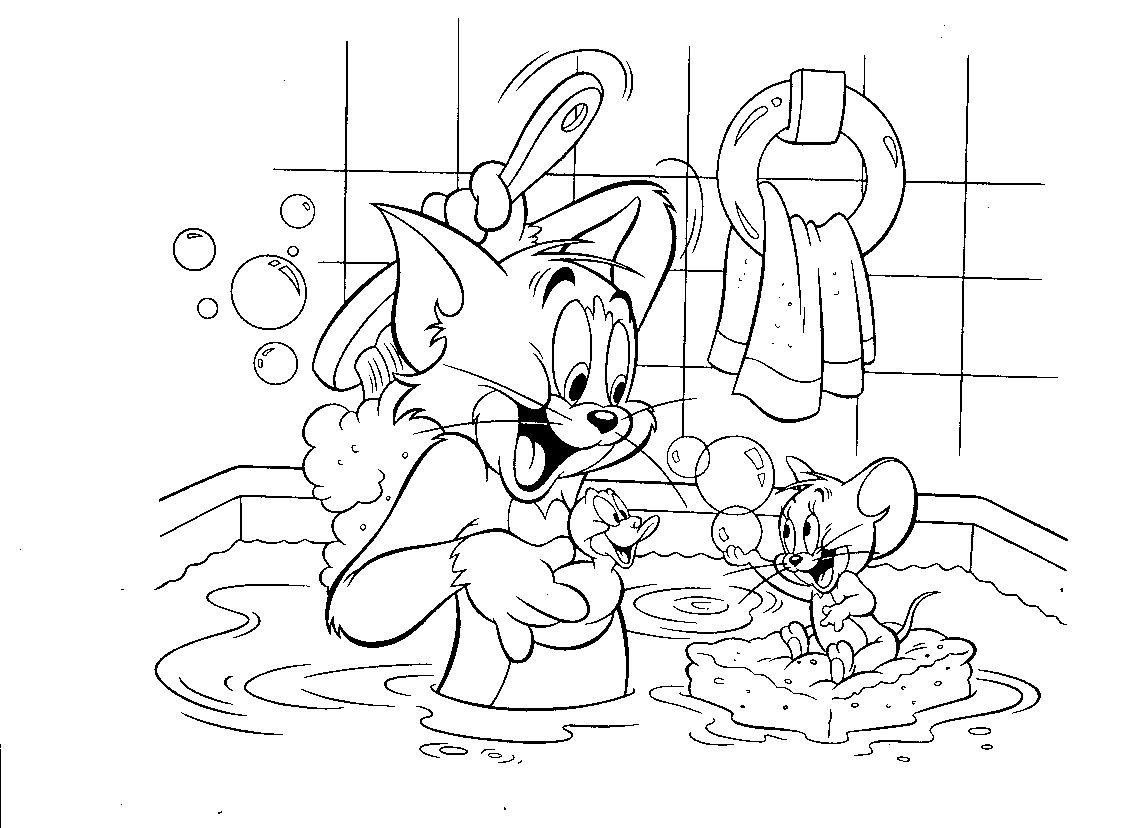 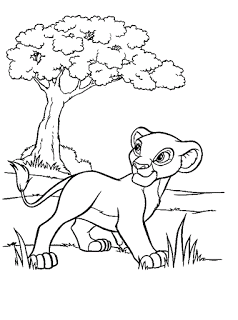 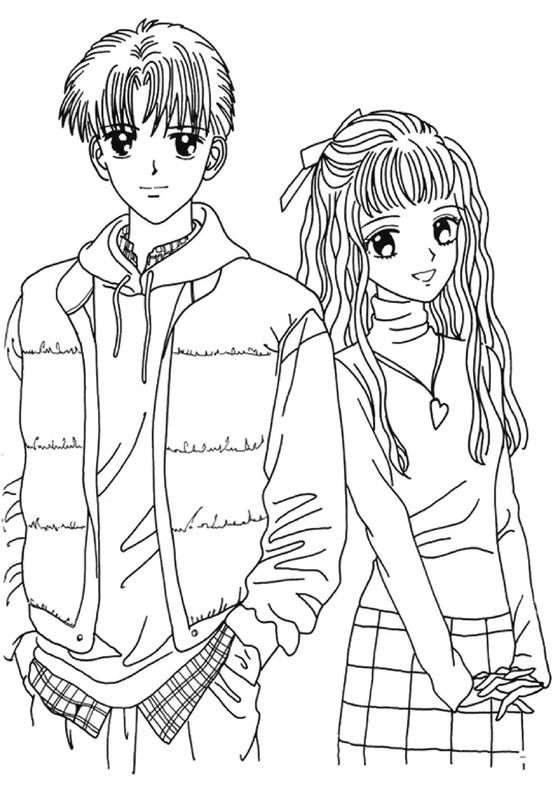 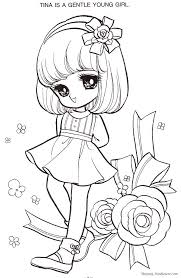 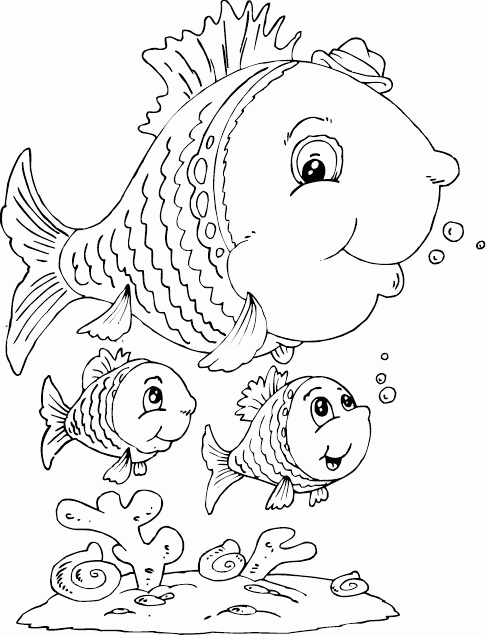 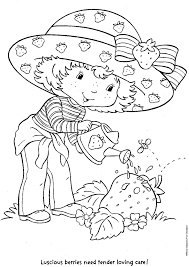 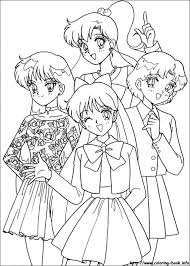 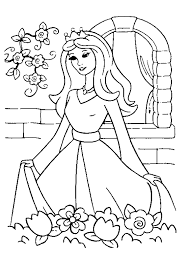 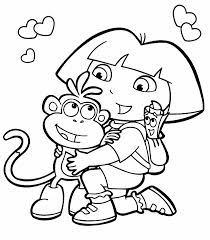 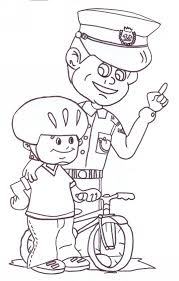 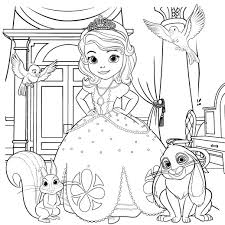 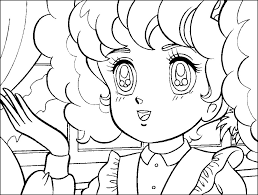 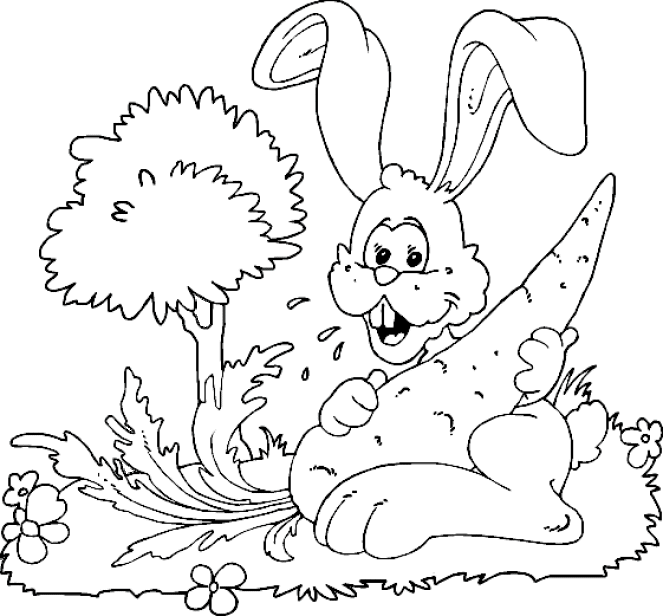 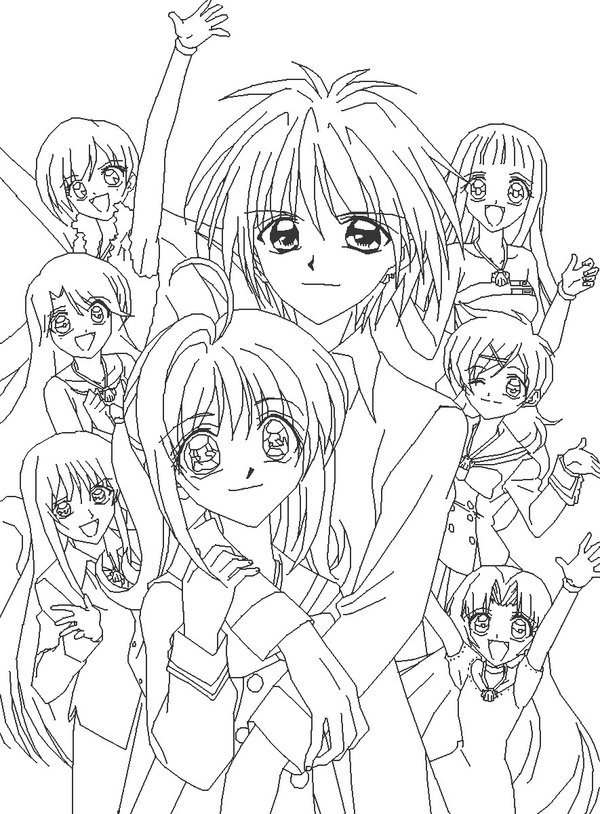 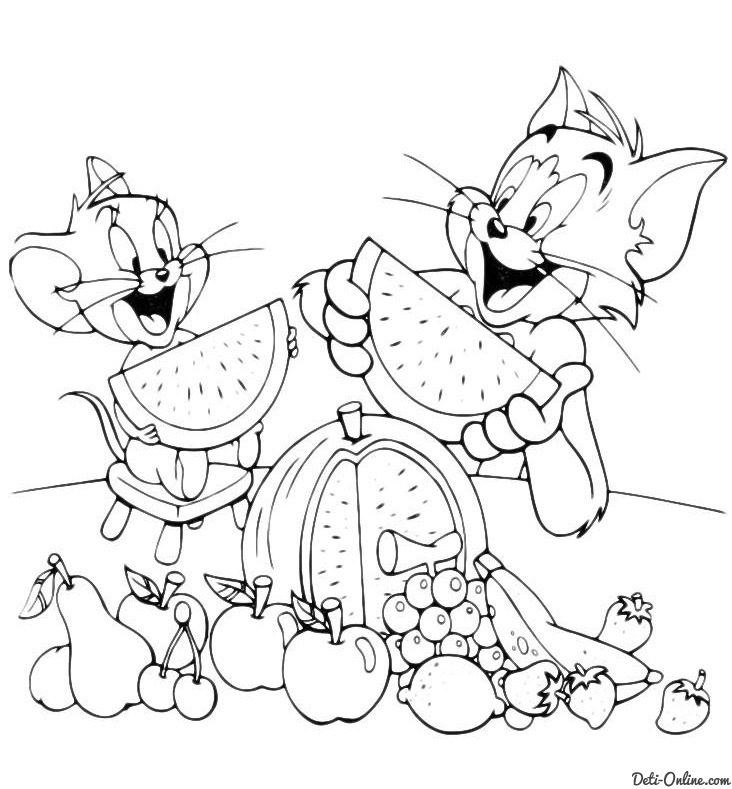 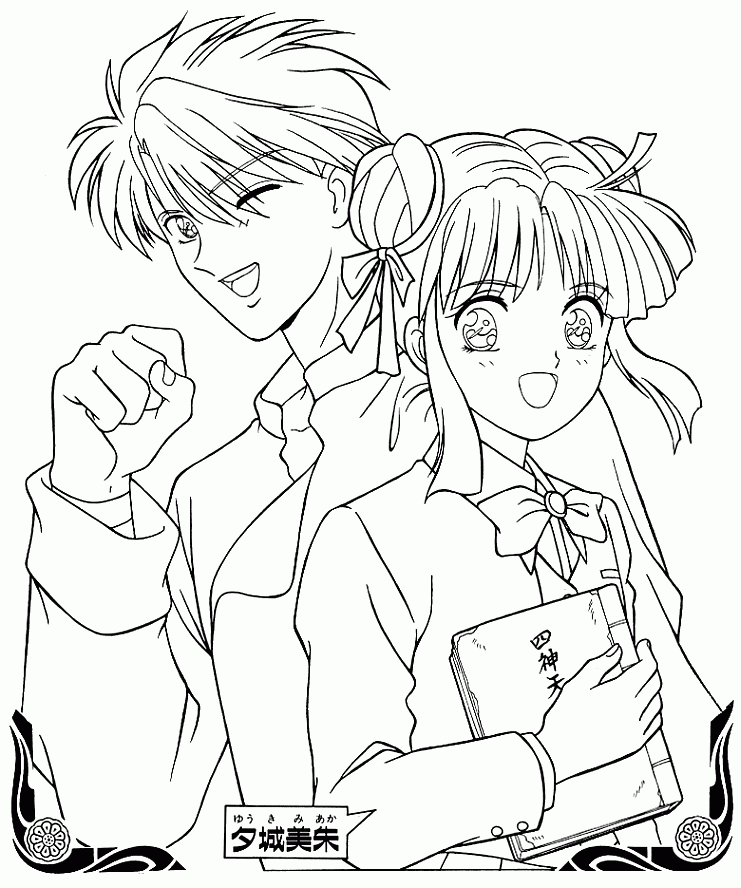 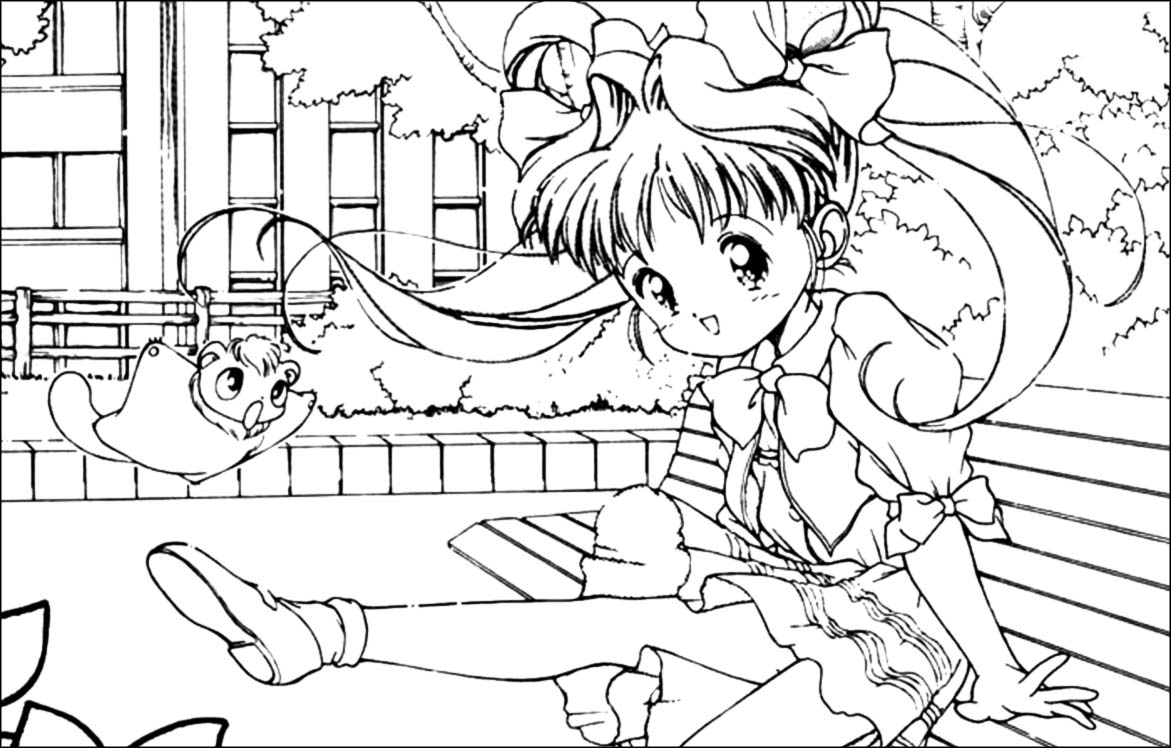 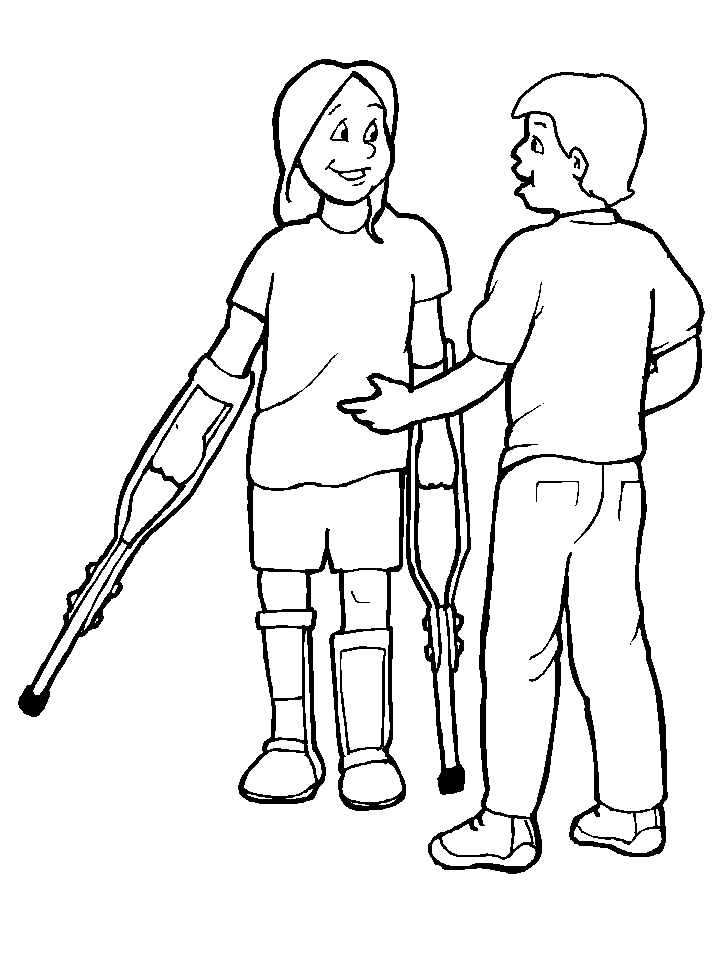 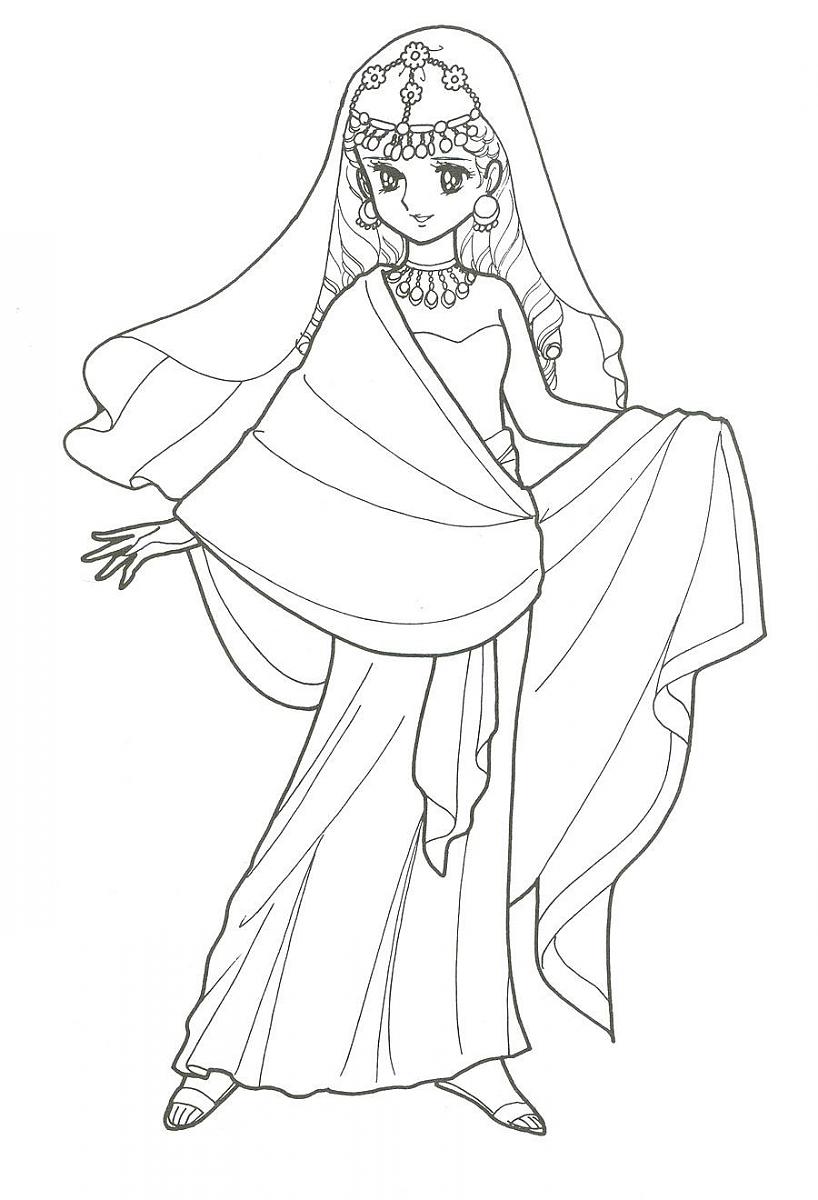 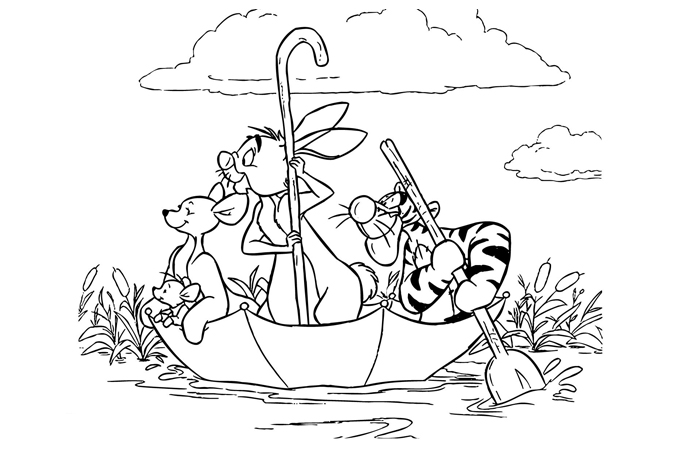 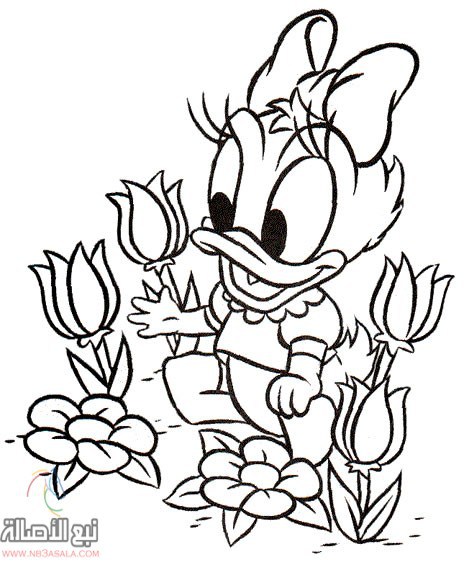 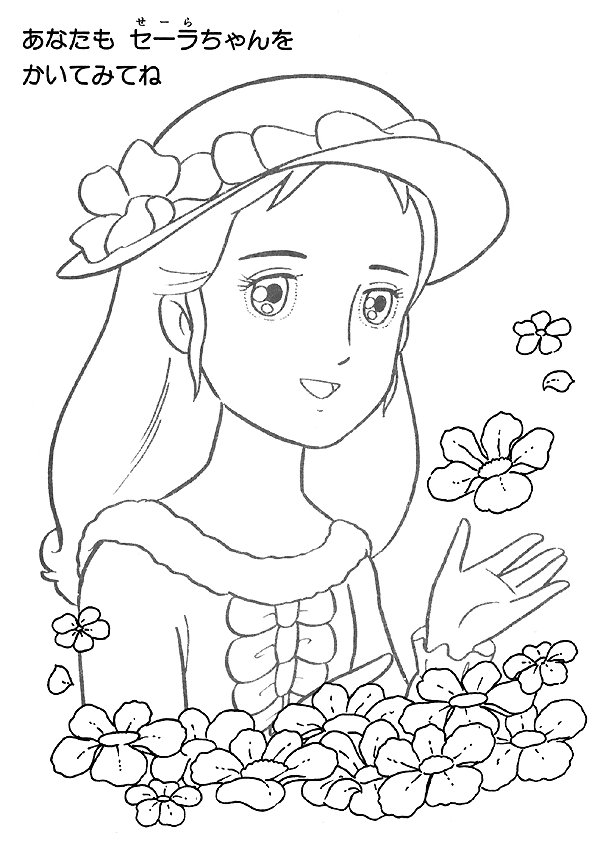 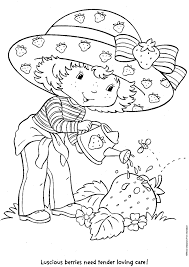 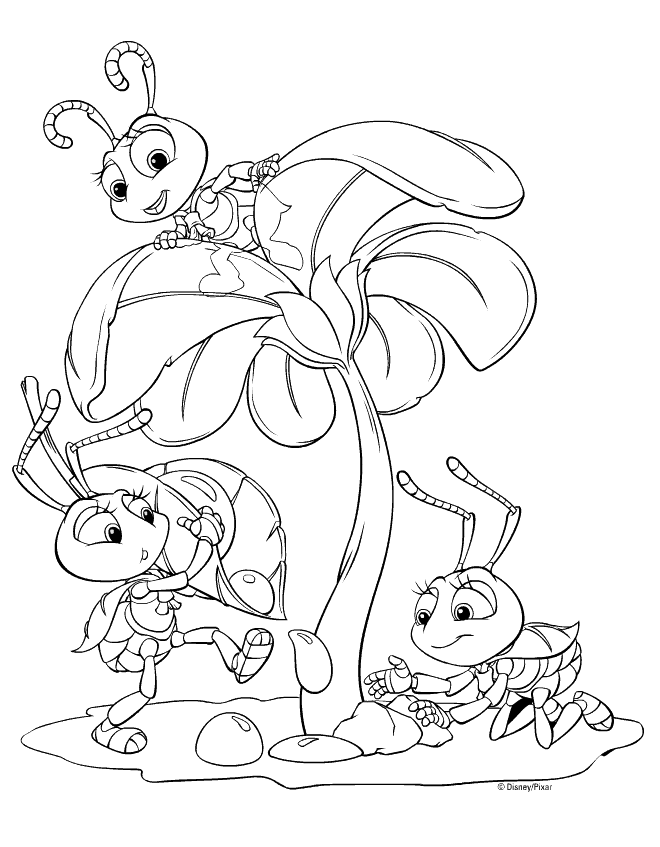 